Xüsusi qorunma hüququ ilə qorunan məlumat toplularının qeydiyyatı Bu xidmət vasitəsilə əlaqəli hüquqlar obyektinin qeydiyyatı üçün müraciət və sənədlərin qəbulu mümkündür. Elektron xidmətdən istifadə etmək üçün  https://www.e-gov.az – “Elektron Hökümət” portalına daxil olaraq bütün xidmətlər bölməsinə keçid etmək lazımdır. Burada Əqli Mülkiyyət Agentliyi tərəfindən təqdim olunan elektron xidmətlərdən “Xüsusi qorunma hüququ ilə qorunan məlumat toplularının qeydiyyatı” elektron xidmətini seçmək lazımdır. (Şəkil 1) 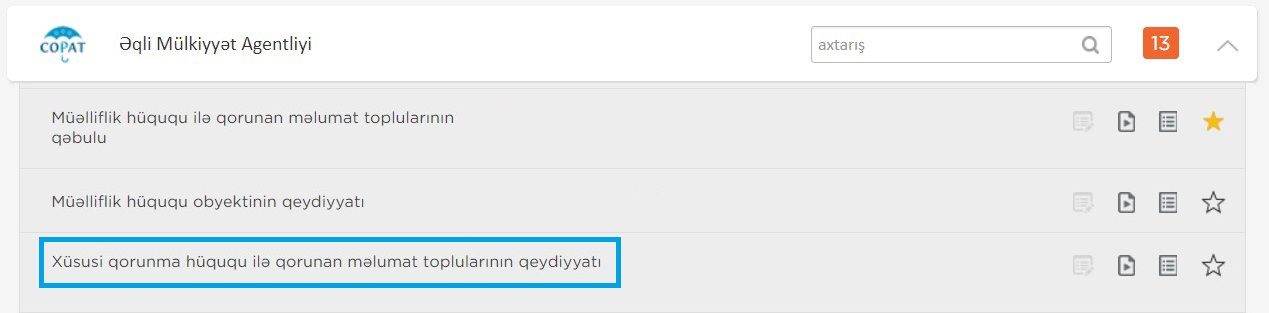 Şəkil 1Daha sonra yeni açılan “Asan Login” pəncərəsindəki giriş üsullarından birini seçməklə xidmətə daxil olmalısınız. (Şəkil 2)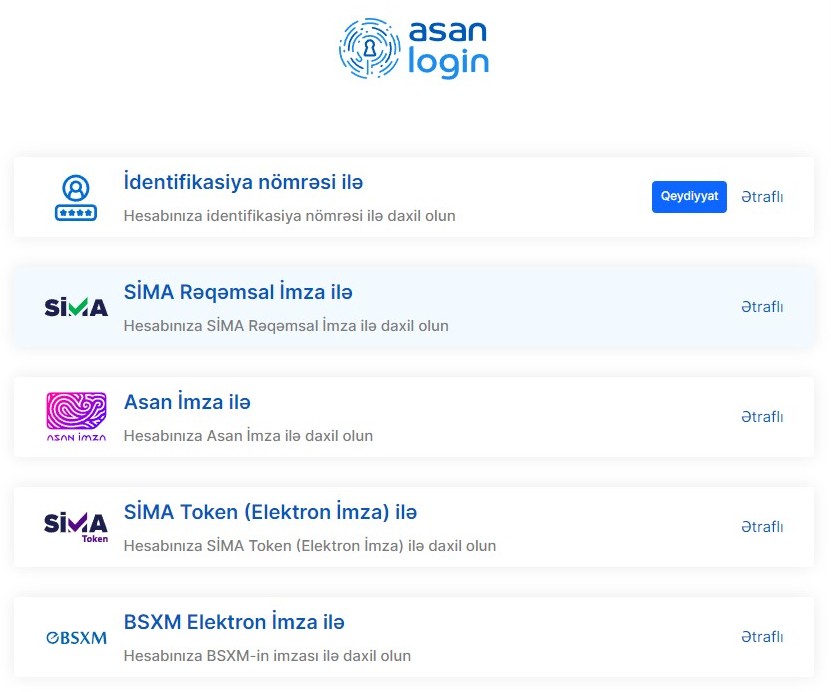 Şəkil 2Elektron xidmətə daxil olduqdan sonra açılan pəncərədə elektron poçt, məlumat toplusunun adı, əvvəlki və ya alternativ adı, hüquq sahibinin, yaxud istehsalçının adlarının dəyişdirilməsi haqqında məlumat, yazışma üçün ünvan, məlumat toplusunun açıqlanma tarixi və yeri, məlumat toplusuna yeni sərmayə qoyuluşuna dair məlumat, depozitə götürülən materialın obyektiv forması, ərizənin doldurulma tarixi (Misal: 12/31/2013), sifarişçi (müəllif, hüquqi varis, işəgötürən, nümayəndə) və s. məlumatlar daxil edilməlidir. (Şəkil 3)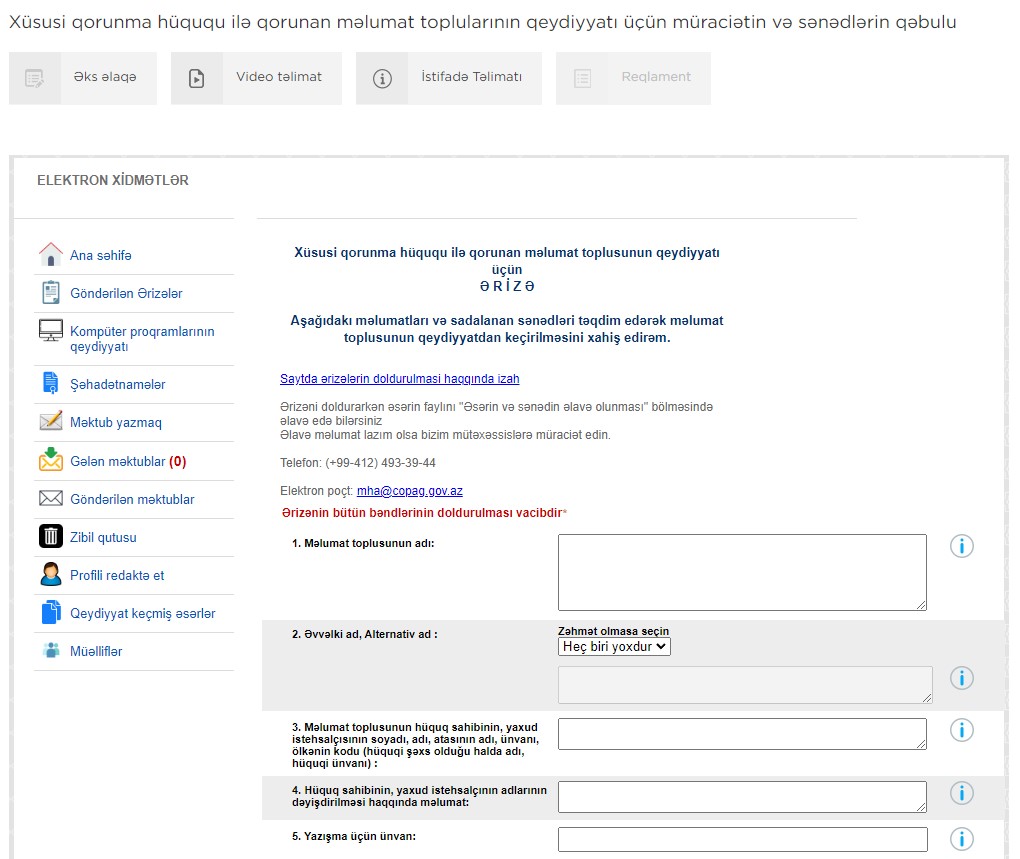 Şəkil 3Xüsusi qorunma hüququ ilə qorunan məlumattoplusunun qeydiyyatı  üçünƏ R İ Z Ə      1. “Məlumat toplusunun adı” qrafasında məlumat toplusunun adı yazılmalıdır.      2. “Əvvəlki və ya alternativ adı” qrafasında əgər təqdim edilən məlumat toplusunun əlavə və alternativ adı olarsa, həmin ad yazılmalıdır.  3. “Məlumat toplusunun hüquq sahibinin, yaxud istehsalçısinin soyadı, adı, atasının adı, ünvanı, ölkənin kodu (hüquqi şəxs olduğu halda adı, hüquqi ünvanı)” qrafasında məlumat toplusunun istehsalçısı və ya hüquq sahibi olan təşkilatın, yaxud dövlət orqanının adı, (istehsalçı fiziki şəxs olduqda soyadı, adı və atasının adı göstərilməlidir) ünvanı, əlaqə telefonları yazılmalıdır.  4. “Hüquq sahibinin, yaxud istehsalçının adlarının dəyişdirilməsi haqqında məlumat” qrafasında təqdim edilən məlumat toplusunun hüquq sahibinin, yaxud istehsalçısının adları dəyişdirilmişdirsə, bu barədə məlumatlar  yazılmılıdır.      5. “Yazışma üçün ünvan” qrafasında məlumat toplusunu qeydiyyata təqdim edən sifarişçinin ünvanı, telefon  və faks nömrələri (əgər varsa)  yazılmalıdır.      6. Məlumat toplusuna hüquqların digər fiziki, yaxud hüquqi şəxsə tam və ya qismən verilməsi barədə məlumat (hüquqların verilməsi barədə müqavilənin imzalandığı tarix, yer və tərəflər barədə məlumat) qrafasında  təqdim edilən məlumat toplusuna müstəsna (məlumat toplusunu istifadəyə verməyə səlahiyyəti olan şəxs) və ya qeyri-müstəsna (məlumat toplusuna hüquqlar tam verilmir, yəni bu hüquqlardan başqası da istifadə edə bilər) hüquqların verilməsi barədə imzalanmış müqavilənin  tarixi (məlumat toplusunun yaradıldığı və müqavilənin imzalandığı), ölkənin adı və tərəflərin adı (zəruri rekvizitləri)  yazılmalıdır.7. “Məlumat toplusu dövlət ehtiyacları üçün yaradılmışdırsa, dövlət sifarişçisi barədə məlumat” qrafasında  məlumat toplusunun yaradılmasını sifariş edən dövlət orqanının adı və ünvanı yazılmalıdır.8. “Məlumat toplusunun açıqlanma tarixi və yeri” qrafasında məlumat toplusunun ilk dəfə istehsalatda tətbiq edildiyi və yaxud kütləvi istifadəyə buraxıldığı tarix və ölkə yazılmalıdır.9. Məlumat toplusunun qorunma müddətinin başlanğıc tarixi (məlumat toplusu eyni zamanda həm müəlliflik hüququ, həm də xüsusi qorunma hüququ ilə qorunursa, bu barədə müvafiq qeyd etməli) qrafasında məlumat toplusunun istehsalatda tətbiq edildiyi və yaxud kütləvi istifadəyə buraxıldığı tarix yazılmalı, əks halda dövlət qeydiyyatına təqdim edildiyi tarix yazılmalıdır. 10.  “Məlumat toplusuna yeni sərmayə qoyuluşuna dair məlumat” qrafasında məlumat toplusuna edilən yeni düzəlişlərə və ya əlavələrə çəkilən xərclərin məbləği haqqında məlumat yazılmalıdır.11. “Depozitə götürülən materialın obyektiv forması” qrafasında məlumat toplusunu təqdim etdiyiniz daşıyıcı yazılır: Məsələn, (rəqəm yazısı,  elektron kitab)                                            12. Ərizəyə əlavə edilən sənədlər (“X” işarəsi ilə qeyd edilməli):      1)  qeydiyyat üçün Hökumət Ödəniş Portalından onlayn qaydada 40 AZN məbləğində dövlət rüsumu ödənilməlidir.                   2)  müstəsna hüquqların verilməsi barədə sənədin notarial qaydada təsdiq edilmiş surəti (vərəsəlik qaydasında keçmə, müqavilə üzrə verilmə) poçt vasitəsilə və yaxud skan edilmiş surəti elektron qaydada Agentliyin ünvanına göndərilməlidir.          3) nümayəndənin adına etibarnamə təşkilatın rəhbərliyinin imza və möhürü ilə, yaxud  notarial qaydada təsdiq edilmiş formada poçt vasitəsilə və ya onun skan edilmiş surəti elektron qaydada Agentliyin ünvanına göndərilməlidir.        13-cü qrafanı doldurarkən soyadınız, adınız, atanızın adı yazılmalıdır.Sonda istifadəçi “Göndər ” düyməsindən istifadə edərək yaradılmış elektron müraciəti Əqli Mülkiyyət Agentliyi müvafiq qeydiyyat orqanına göndərmiş olacaq.